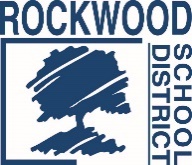 ROCKWOOD SCHOOL DISTRICTREQUEST FOR PROPOSALRFP No.: RFP0921SSMHTitle: Student Mental and Behavioral Health ServicesIssue Date:  September 29, 2021This document constitutes Rockwood School District’s (hereafter called the “District” or “RSD”) Request for Proposals ("RFP") soliciting proposals from qualified individuals, firms or organizations to provide mental and behavioral health for Rockwood School District’s students as described in this RFP.SEALED PROPOSALS FOR PROVIDING THE SERVICES DESCRIBED HEREIN MUST BE RECEIVED NO LATER THAN: 2:00 PM, CDT, ON OCTOBER 14, 2021. Proposals submitted after that time and date will be rejected.PROPOSALS SHALL BE SUBMITTED TO: Coordinator of PurchasingRockwood School District111 East North StreetEureka, Missouri 63025All inquiries for information regarding Proposal Preparation and Submission Requirements shall be in writing and shall be directed to:Brenda KirchhoeferCoordinator of PurchasingRockwood School District111 East North StreetEureka, Missouri 63025kirchhoeferbrenda@rsdmo.org636.733.2045All other communications and questions regarding this RFP must be directed to the above individual. No other contact with any members of the Rockwood School Board, any administrators, staff or employees of the District is permitted before or after completion of the RFP process. Failure to follow this directive or any attempt to contact or to influence any such person may result in rejection or disqualification of a proposal.Any and all responses to written requests for information and questions will be in writing and will be sent to all known interested parties. Any oral responses will be considered unauthorized and non-binding on the District.Important Dates	RFP Issue Date	September 29, 2021	Deadline for RFP Clarification	October 5, 2021	Proposal Due Date	October 14, 2021 at 2:00 PM CDT	Award Recommendation Submitted to BOE	November 3, 2021	Anticipated BOE Approval Date	November 18, 2021	Contract Commencement Date	November 19, 2021[REMAINDER OF PAGE INTENTIONALLY LEFT BLANK]I. RFP INSTRUCTIONS AND CONDITIONSINTRODUCTIONThe District is a nationally recognized, diverse community of learners. Currently the District serves nearly 21,000 students, made up of four high schools, six middle schools, and nineteen elementary schools, a talented and gifted campus, and a school for at-risk high school students. The District employs over 3,500 people, and covers 150 square miles in much of western St. Louis and northern Jefferson counties. The District has consistently earned the accreditation of Distinction in Performance by the Missouri Department of Education. Additional detailed information about the District may be found at www.rsdmo.org.PROPOSAL PREPARATION AND SUBMISSION REQUIREMENTSA.	In order to be considered, proposers must submit two (2) hard copies of the proposal and one electronic copy. Proposals shall be signed and printed or type written, submitted sealed with the envelope plainly marked with the title and RFP No.: RFP0921SSMH. Proposals shall be delivered to:Coordinator PurchasingRockwood School DistrictRFP0921SSMH 111 East North StreetEureka, Missouri 63025SEALED PROPOSALS FOR PROVIDING THE SERVICES DESCRIBED HEREIN MUST BE RECEIVED NO LATER THAN: 2:00 PM, CDT, ON OCTOBER 14, 2021. Proposals submitted after that time and date will be rejected.B.	Proposals shall be prepared simply, but completely, providing a straightforward, concise description of capabilities to satisfy the requirements of the RFP. Emphasis should be on completeness and clarity of content. At the same time, proposals should be as thorough and detailed as possible so that the District may properly evaluate the Proposer's capabilities to provide the required services.Electronic or facsimile proposals alone will not be considered in response to this RFP, nor will modifications by electronic or facsimile notice be accepted.C.	Proposers must include at least the following information, data and responses labeled accordingly in their proposals (i.e. C1, D, E. etc.):(1)	Proposer's full name and principal office address, and descriptions of the type of business entity (e.g., publicly held corporation, private non-profit, proprietorship, partnership, etc.).(2)	If Proposer is incorporated, include the state in which it is incorporated, and list the name and occupation of those individuals servicing on the board of directors, along with the name of any entity or person owning 10% or more of the corporation.(3)	The name, title, mailing address, telephone number, fax number, and email address of the contact person for this RFP and the proposal.(4)	A summary description or work plan which describes how Proposer intends to perform the required services and include a description of any involvement and responsibilities which would be required of the District.(5)	The name(s) of the employees, persons or contractor(s) proposed to perform the services, and describe the qualifications and experience of each.(6)	Description of the manner by which Proposer proposes to be compensated for the services to be provided, including a listing or schedule of fees, commissions, costs and expenses, including reimbursable costs and Proposer’s total cost for the services to be provided.Indicate if proposed pricing includes the acceptance of payment with a procurement card (p-card) or credit card in lieu of a check. If Proposer agrees, no additional fees shall be charged to the District for card acceptance.Indicate if proposed pricing could be offered to other Missouri school districts of similar size and order volumes.D.	Proposers must provide a description or evidence of their experience and qualifications to undertake and to provide the services described in this RFP with a particular emphasis upon experience and services provided to Missouri K-12 school districts.E.	Proposers must provide evidence or information as to their financial condition and stability.F.	Proposers must provide a minimum of five (5) references with names, addresses and phone numbers, and including specifically any governmental entities and school districts for which each Proposer has provided services.G.	Proposers must state whether they have been involved in any litigation during the last five years, and if so, describe any such litigation.PRE-PROPOSAL MEETINGA pre-proposal meeting is not currently scheduled. Potential bidders requiring clarification of proposal requirements shall contact the Coordinator of Purchasing by 4:00 PM CDT on October 5, 2021. All District responses to bidder’s questions will be posted via the District’s RFP website link.AWARDAward(s) will be made to the responsive and responsible Proposer(s) whose proposal(s) is deemed to be most advantageous to the District, taking into account overall content of the proposal, cost, overall proposal, experience and qualifications of the firm and staff assigned and quality and content of the manner in which the services are proposed to be performed. The District reserves the right to split the award or to make multiple awards, and to make award on a part or portion of a proposal. The District may request additional information and/or an interview with some or all Proposers as part of the selection process. In no event shall the District be required to explain the evaluation process or award selection to any Proposer.RIGHT TO REJECTThe District reserves the right to accept any proposal, to reject any and all proposals, and to waive any irregularities or informalities in any proposals. Conditional proposals will not be accepted.PROPOSALS FINALAll proposals shall be deemed final, conclusive and irrevocable, and no proposal shall be subject to correction or amendment for any error or miscalculation.COST OF PREPARATIONThe cost of preparing and submitting a response to this RFP will be assumed solely by each Proposer, whether or not any agreement is signed as a result of this RFP.OWNERSHIP OF SUBMITTALSAll completed proposals submitted in response to this RFP become the property of the District upon submission. The District may use the proposal for any purpose deemed appropriate. The proposal material may become part of any contract between the successful Proposer and the District.RFP INTERPRETATIONInterpretation of the wording of this RFP will be the responsibility of the District and that interpretation will be final and binding.PRICEProposers are cautioned that services must be furnished at the fees, costs and/or rates submitted and proposed unless otherwise stated. No increase in costs will be permitted during the term of the contract.CONTRACTThe Rockwood Board of Education must formally approve the award of any contract(s) or agreement to purchase with approval anticipated to be received no later than November 18, 2021. The successful Proposer will be required to enter into a written contract with the District which will include, but not be limited to, the scope of services described herein and the contract provisions included herein. It is anticipated the contract term will commence on November 19, 2021 and continue through September 30, 2024. Funding is contingent upon approval from the Department of Elementary and Secondary Education (DESE). Both parties agree the District shall have the right to terminate this agreement immediately in the event such funding is not approved. The District shall use reasonable efforts to avoid termination of this agreement based on lack of fiscal funding. In the event of any such termination, the District shall pay for the services performed up to the date of termination.BILLING AND PAYMENTInvoices shall be submitted directly to the Rockwood School District via email at accountspayable@rsdmo.org or mailed to the District’s Finance Office at 111 E. North St., Eureka, MO 63025. Each invoice should contain the District purchase order number, date of shipment, quantity, price and items(s) shipped. Invoices will not become due and payable until all times listed on the invoice are received complete. Rockwood School District’s payment terms are Net 45. INSURANCEThe successful Proposer will be expected to provide the following types of insurance with the described limits:Comprehensive General Liability	$ 1,000,000	 per person per occurrence		(Including Contractual Liability)	$ 1,000,000	 property damage per occurrence	$ 1,000,000	 aggregate all claims per occurrenceProfessional Errors and Omissions	$ 1,000,000	 per occurrenceTAXESProposers shall NOT INCLUDE FEDERAL EXCISE TAX, TRANSPORTATION TAX, or STATE RETAIL SALES TAX in their cost proposal, as these taxes do not apply to the District.NO PARTICIPATIONThe successful Proposer shall not directly or indirectly participate as a proposer, bidder, or subcontractor to a proposer or bidder on any bids or request for proposals to be designed, or services to be provided, as part of the projects contemplated by this RFP.EXCEPTIONSIf a Proposer takes exception to any part of these specifications as written, or as amended by any addenda subsequently issued, or the Agreement, they must do so in writing. Said exceptions must be submitted with the proposal. Failure to do so will be construed as acceptance of all items of the specification and the Agreement.USE OF INFORMATIONA.	Any specifications, drawings, sketches, models, samples, data, computer programs or documentation or other technical or business information (“Information”) furnished or disclosed to interested parties under this RFP, or as the result of this RFP, shall remain the property of the District and, when in tangible form, all copies of such information shall be returned to the District upon request. Unless such information was previously known to a party, free of any obligation to keep it confidential, or has been or is subsequently made public by the District or a third party, it shall be held in confidence by such party, shall be used only for the purposes of this RFP, and may not be used for other purposes except upon such terms and conditions as may be mutually agreed upon in writing.B.	No specifications, drawings, sketches, models, samples, tools, or other apparatus programs, technical information or data, written, oral or otherwise, furnished by any interested party to the District under this RFP shall be considered to be confidential or proprietary.[REMAINDER OF PAGE INTENTIONALLY LEFT BLANK]II. SCOPE OF SERVICESThrough this RFP, the District is seeking to obtain proposals from highly qualified and experienced persons, organizations, companies or firms to provide comprehensive mental/social emotional learning (SEL) health, wellbeing programming and building to prepare our students for success in school and beyond. The program is intended to serve approximately 21,000 students in grades Pre-K-12th grade. Overall District Goals for the School Based Mental Health Services  To provide mental health programs that address early intervention and prevention services for Rockwood School District students and families in need.  To increase the accessibility of mental health services for Rockwood School District students and families in need of these services in a non-stigmatizing environment. To support the goals of the Rockwood School District “The Way Forward Plan”  The successful vendor will undertake and provide the services as described below:Comprehensive Clinical Assessments  Individual therapy  Group therapy  Family therapy  Medication Management  Recognizing and managing emotions Setting and achieving positive goals Demonstrating caring and concern for others Establishing and maintaining positive relationshipsMaking responsible decisions Handling interpersonal situations effectively Increase attendance at school Increase achievement Decrease negative behaviors services described herein.  Minimum Requirements:Services will be provided and supervised by a licensed mental health provider agency.  Family engagement and active family involvement shall be provided at the initiation and throughout the treatment process.Services will only be provided to students following the receipt of parental consent.  Services should be proactive and positive, building on the strengths of the student and families.  Service providers should show willingness to build strong alliances collaborating with school administrators, student services staff, teachers (general education and special education) and all other district employees.  Ability to provide mental health services to language minorities, including Spanish-speaking students and families. Have procedures for on-call, after-hour services or 24-hour access to support for students and families during the school year and during student holidays/vacations and summer breaks. Provide staff with all required and appropriate licensure and training to provide mental and behavioral health services to students.Proposal Evaluation Criteria:General Qualifications/Experience - 35%Cost - 30%Services and Communication- 20%Other/Subjective Considerations – 15%[REMAINDER OF PAGE INTENTIONALLY LEFT BLANKIII. STUDENT ASSISTANCE PROGRAM QUESTIONAIRECompany’s proposal shall include narrative responses to the questions contained within the questionnaire.ENROLLEMENT, ELIGIBILITY AND PLAN ADMINISTRATIONCOUNSELING SERVICESList the basic services provided under your contract. Provide pricing for unlimited sessions and your standard package listing the number of in-person and/or telephone/video sessions.Describe how the various basic services are accessed, i.e. toll-free number, in person, via website.Describe your evaluation procedure for assessment for both in-person and telephone intervention. Does the Provider offer face-to-face or phone assessment?What is the approximate waiting time for initial assessment visit for emergencies/non-emergencies?Does the Company have a toll-free “hotline” number?Explain how care would be handled for non-emergency and emergency/crisis consultations.Discuss the process for basic follow-up services subsequent to intake and screening.COUNSELING STAFFHow are counselors supervised?Does the Provider maintain liability insurance and to what level?Have any settlements been made, and/or liability claims been brought, against the Provider or any of their therapy staff? If yes, please explain.What experiences does the Provider’s staff have with school district issues?Does your company have other school districts as clients? If so, how many?What professional credentials are required of your counselors?What type of training do you provide to your counselors?Do you require ongoing continuing education?CONFIDENTIALITYHow does the Company maintain confidentiality and comply with either state or federal laws? Does the Company’s location assure confidentiality? How does the Company evaluate itself and will they permit the District to evaluate the program?Will students be given an opportunity to evaluate the program without compromising theirconfidentiality?PROMOTION AND AWARENESSDescribe your capability to provide communication literature to students.Provide sample communications ACCOUNT MANAGEMENT AND REPORTING SERVICESProvide examples and describe frequency of management reports to track service utilization. Specifically, do you provide: a. Number of students who have contacted the provider; b. Number of students who have used the services for consultation; c. Number of follow up visits required to resolve problems; d. A breakdown of types of problems treated. How are student records maintained?Will there be a dedicated account manager assigned to the District and what will be the frequency of contact either by phone or in person?What is the procedure when students call after business hours? What is the standard time for responding to member issues after hours?IV. CONTRACT TERMS AND CONDITIONSINTRODUCTION TO THIS SECTIONThe successful Proposer will be expected to enter into a written contract with the District. The terms and conditions in this section are expected to be incorporated into any contract awarded as a result of this RFP. In submitting a proposal, the Proposer agrees to the terms and conditions in this section, unless a statement is made to the contrary. Acceptance of alternate language, terms and conditions is at the sole discretion of the District. While the exact term of the contract is subject to final determination, the successful Proposer would be expected to commence the services on or about November 19, 2021, and complete the services as mutually agreed. The following terms and conditions are not to be considered complete, and other terms and conditions will be included in any resulting contract.WARRANTY FOR SERVICESContractor warrants and represents to the District that Contractor possesses the background, experience, expertise and qualifications to undertake and to carry out the Services. Contractor further warrants and represents that the Services will be performed in a professional, good, thorough and workmanlike manner, and consistent with accepted industry standards.INSURANCEA.	Contractor shall maintain occurrence-based insurance including comprehensive general liability, automotive liability, and if applicable, workers’ compensation and employers' liability in the amounts described herein. Such insurance shall be provided by insurance companies authorized to do business in the State of Missouri.B.	The District shall be included as an additional insured on all required insurance policies, except Workers’ Compensation and Employers' Liability, with respect to the liability arising out of the performance of Contractor's Services under this Agreement.C.	Certificates of insurance of Contractor's insurance coverage shall be furnished to the District at the time of commencement of the Services.D.	All such insurance shall provide for notice to the District of cancellation of insurance policies thirty (30) days before such cancellation is to take effect.TERMINATIONDistrict may terminate this Agreement and cease payment of all or a portion of the remaining payments not dispersed to date if (i) District, in its sole discretion, is not satisfied with the quality of the work achieved under this Agreement; (ii) Contractor fails to meet the conditions set forth in this Agreement; or (iii) District or any reason, provides seven (7) business days’ advance written notice to Contractor of its intention to terminate this Agreement. If this agreement is terminated in accordance with this paragraph, District shall only be required to pay Contractor for goods or services delivered to District prior to the termination and not otherwise returned in accordance with District’s return policy. If District has paid Contractor for goods or services not yet provided as of the date termination, Contractor shall immediately refund such payments. REMEDIES FOR DEFAULT AND TERMINATION OF CONTRACT Except as otherwise provided for in these Terms and Conditions, either party may terminate the Contract in whole or in part in the event of the other party’s substantial failure to fulfill its obligations under the Contract through no fault of the terminating party; provided, however, that the defaulting party is given at least seven (7) business days’ prior written notice of the default and intent to terminate (delivered by certified mail, return receipt requested, or other method that similarly documents receipt), and a ten (10) business day opportunity to remedy the default to the satisfaction of the terminating party.At the District’s option and in addition to any other remedies it may have available, the District may terminate the Contract if Contractor fails to adhere to or violates any of the provisions of these Terms and Conditions, including the certifications. Without limiting the scope of the foregoing, one or more of the following constitute grounds for termination:a) Delivery of product or services that fail to meet the item specifications;b) Delivery of product or services that are defective or substandard or fail to pass product inspection;c) Delivery of a product substitution, except as specifically authorized;d) Failure to meet required delivery schedules;e) Failure to timely supply the awarded products or services at the contract price;f) Failure to timely remit any service fee due the District;g) Failure to provide, within a reasonable time and where required by the Contract, information reasonably requested by the District;k) Contractor refusal, inability or loss of ability, to offer or provide awarded goods or services to the District unless caused by a Force Majeure event.Notwithstanding any other provision of this Agreement, in the event of Contractor’s default under or breach of any provision in the Contract, the District reserves the right to enforce the performance of the Contract in any manner prescribed by law or deemed to be in the best interest of the District or necessary or appropriate to protect or provide best value to the District. In the event the District terminates the Contract, in whole or in part, the District reserves the right to award the terminated Contract, or any portion thereof, to the next Proposer the District determines to provide best value to the District.The District will not be liable to Contractor for any damages (including, but not limited to, loss of profits or loss of business, or any special, consequential, exemplary, or incidental damages) resulting from termination based on Contractor’s default or breach of contract.If any delay or failure of performance is caused by a Force Majeure event of these Terms and Conditions, the District may, in its sole discretion, terminate the Contract in whole or part, provided such termination complies with the procedures set out above. Any Contract termination resulting from any cause other than a Force Majeure event will be deemed valid reason for not considering any future proposals from the defaulting Contractor.FORCE MAJEUREIn the event either party is unable, as a result of a Force Majeure Event, to perform Services as set forth in this Agreement, neither party shall have any liability under this Agreement with respect to one another. Neither party shall be liable to the other for any additional costs, expenses or damages arising out of the rescheduling or cancellation of the Services pursuant to this Section. "Force Majeure Event" means unforeseeable causes beyond the parties' control and without their fault or negligence, including but not limited to, governmental action or inaction, war, acts of God or of the public enemy, riots, fires, floods, earthquakes, pandemics, epidemics, coronavirus, COVID-19, or any other deadly and communicable virus or disease, quarantines, strikes, lockouts, freight embargoes, electrical outage, computer or communication failures.INDEMNITYContractor agrees to indemnify and hold harmless the District and the members of the Rockwood Board of Education, and the District’s officers, employees, servants and agents from and against any and all liabilities, losses, damages, costs and expenses of any kind (including, without limitation, reasonable legal fees and expenses in connection with any investigative, administrative or judicial proceeding, whether or not designated a party thereto) which may be suffered by, incurred by or threatened against the District or any members, officers, employees, servants or agents of the District on account of or resulting from injury, or claim of injury, to person or property arising from Contractor’s actions or omissions relating to this Agreement, or arising out of Contractor’s breach or failure to perform any term, covenant, condition or agreement herein provided to be performed by Contractor.FISCAL FUNDING  While the parties intend for the term of this Agreement to be three (3) years, the term is subject to, and conditioned on, the appropriation, availability and budgeting of sufficient funds. For any fiscal year of the District during the term hereof, in the event that sufficient funds are not available to the District, are not able to be appropriated by the District or cannot be budgeted by the District for the services hereunder, the District shall have the right to terminate this Agreement upon sixty (60) days prior written notice to Contractor prior to the beginning of any such fiscal year. The District shall use reasonable efforts to avoid termination of this Agreement based on lack of fiscal funding. In the event of any such termination, the District shall pay Contractor for the services performed up to the date of termination.GOVERNING LAW - JURISDICTIONThis Agreement shall be governed, construed and interpreted under Missouri law, and shall be deemed to be executed and performed in the County of St. Louis, Missouri. Any legal action arising out of, or relating to this Agreement shall be governed by the laws of the State of Missouri, and the parties agree to the exclusive exercise of jurisdiction and venue over them by a court of competent jurisdiction located in the County of St. Louis, Missouri.REPORTINGDuring the term of this Agreement, Contractor shall report to, and confer with, the District’s Executive Director of Student Services and/or their designee on a regular basis, and as may be reasonably requested, concerning the Services performed by Contractor and issues related to the Services. Contractor also agrees to meet and confer with other District administrators, officers and employees as directed, or as may be necessary or appropriate.RECORD RETENTIONThe selected Contractor must maintain all required records for three years after final payment and all other opening matters are closed for all contracts. Duly authorized representatives of the Local Education Agency, State Agency, United States Department of Agriculture, or Comptroller General must have access to any books, documents, papers and records of the Proposer which are directly pertinent to all negotiated contracts.DEBARMENT AND SUSPENSIONDebarment and Suspension (Executive Orders 12549 and 12689) – A contract award (see 2 CFR 180.220) must not be made to parties listed on the government-wide exclusions in the System for Award Management (SAM), in accordance with the OMB guidelines at 2 CFR 180 that implement Executive Orders 12549 (3 CFR Part 1966 Comp. p. 189) and 12689 (3 CFR Part 1989 Comp. p. 235), “Debarment and Suspension.” SAM Exclusions contains the names of parties debarred, suspended, or otherwise excluded by agencies, as well as parties declared ineligible under statutory or regulatory authority other than Executive Order 12549. Contractor certifies that Contractor is not currently listed on the government-wide exclusions in SAM, is not debarred, suspended, or otherwise excluded by agencies or declared ineligible under statutory or regulatory authority other than Executive Order 12549. Contractor further agrees to immediately notify the District with pending purchases or seeking to purchase from Contractor if Contractor is later listed on the government-wide exclusions in SAM, or is debarred, suspended, or otherwise excluded by agencies or declared ineligible under statutory or regulatory authority other than Executive Order 12549.ASSIGNMENTContractor agrees, for Contractor and on behalf of Contractor’s successors, heirs, executors, administrators, and any person or persons claiming under Contractor, that this Agreement and the obligations, rights, interests, and benefits hereunder cannot be assigned, transferred, pledged, or hypothecated in any way and shall not be subject to execution, attachment, or similar process, without the express written consent of the District. Any attempt to do so, contrary to these terms, shall be null and void and shall relieve the District of any and all obligations or liability hereunder.LICENSES AND PERMITSContractor shall obtain at Contractor’s expense all licenses and permits necessary to perform the Services.CONTRACTOR REPRESENTATIONSContractor acknowledges and represents that (i) Contractor is legally authorized to transact business in the State of Missouri and to provide the Services required hereunder, (ii) the entering into this Agreement has been duly approved by the Contractor, (iii) the undersigned is duly authorized to execute this Agreement on behalf of Contractor and to bind Contractor to the terms hereof, and (iv) Contractor will comply with all State, federal and local statutes, regulations and ordinances, including civil rights and employment laws, and agrees not to discriminate against any employee or applicant for employment or in the provision of Services on the basis of race, color, national origin, sex, sexual orientation, age or disability. Contractor also agrees to abide by all applicable District policies and regulations.Contractor agrees that any employee acting on behalf of the contractor and performing duties on District property will adhere to District policies related to staff conduct, including but not limited to:  banning the use of tobacco on District property, drug-free workplace and activities that could be viewed as unethical or a conflict of interest. Contractors whose staff will regularly enter school buildings will perform background screening on each staff member to ensure that they are not on a sexual offender or predator list. A complete list of District policies can be found at:	www.rsdmo.org/departments/boe/policiesandregulationsINDEPENDENT CONTRACTORThe District and Contractor agree that Contractor will act for all purposes as an independent contractor and not as an employee, in the performance of Contractor’s duties under this Agreement. Accordingly, Contractor shall be responsible for payment of all taxes, including federal, state and local taxes arising out of Contractor’s Services, including by way of illustration but not limitation, federal and state income tax, Social Security tax, Unemployment Insurance taxes, and any other taxes. In addition, Contractor and Contractor’s employees shall not be entitled to any vacation, insurance, health, welfare, or other fringe benefits provided by the District. Contractor shall have no authority to assume or incur any obligation or responsibility, nor make any warranty for or on behalf of the District or to attempt to bind the District.NON-DISCRIMINATIONThe District actively follows a policy of nondiscrimination on the basis of age, race, color, religion, sex, national origin, sexual orientation, marital status, disability, and Vietnam-Era-veteran-status. The District also complies with the following laws and implementing regulations: Title VI and Title VII of the Civil Rights Act of 1964 regarding race, color, national origin, religious and sex discrimination; Title IX of the Education Amendments Act of 1972 regarding sex discrimination; the Americans with Disabilities Act, as amended by the ADA Amendments Act; the Missouri Humans Rights Act; Section 504 of the Rehabilitation Act of 1973 regarding discrimination based on disabilities and handicaps; the Age Discrimination in Employment Act; the Missouri Anti-Discrimination Against Israel Act; and other state and federal laws and regulations.In accordance with Federal civil rights law, all U.S. Departments, including the U.S. Department of Agriculture (USDA) civil rights regulations and policies, the USDA, its Agencies, offices, and employees, and institutions participating in or administering USDA programs are prohibited from discriminating based on race, color, national origin, religion, sex, gender identity (including gender expression), sexual orientation, disability, age, marital status, family/parental status, income derived from a public assistance program, political beliefs, or reprisal or retaliation for prior civil rights activity, in any program or activity conducted or funded by USDA (not all bases apply to all programs). Remedies and complaint filing deadlines vary by program or incident. Persons with disabilities who require alternative means of communication for program information (e.g., Braille, large print, audiotape, American Sign Language, etc.) should contact the responsible Agency or USDA's TARGET Center at (202) 720-2600 (voice and TTY) or contact USDA through the Federal Relay Service at (800) 877-8339. Additionally, program information may be made available in languages other than English. To file a program discrimination complaint, complete the USDA Program Discrimination Complaint Form, AD-3027, found online at How to File a Program Discrimination Complaint and at any USDA office or write a letter addressed to USDA and provide in the letter all of the information requested in the form. To request a copy of the complaint form, call (866) 632-9992. Submit your completed form or letter to USDA by: (1) mail: U.S. Department of Agriculture, Office of the Assistant Secretary for Civil Rights, 1400 Independence Avenue, SW, Washington, D.C. 20250-9410; (2) fax: (202) 690-7442; or (3) email: program.intake@usda.gov. (Title VI of the Education Amendments of 1972; Section 504 of the Rehabilitation Act of 1973; the Age Discrimination Act of 1975; Title 7 CFR Parts 15, 15a, and 15b; the Americans with Disabilities Act; and FNS Instruction 113-1, Civil Rights Compliance and Enforcement – Nutrition Programs and Activities) All U.S. Departments, including the USDA are equal opportunity provider, employer, and lender.By entering into this Agreement, Contractor agrees to be bound by all aforementioned laws and regulations. Contractor shall also comply with all legal requirements of the Americans with Disabilities Act and the Missouri Human Rights Act regarding accessibility of facilities and programs, as may apply. Further, Contractor certifies that it is not currently engaged in and shall not, for the duration of this Agreement, engage in a boycott of goods or services from the State of Israel; companies authorized by, licensed by, or organized under the laws of the State of Israel; or companies, persons, or entities doing business in or with the State of Israel.RIGHTS TO INVENTIONS MADE UNDER A CONTRACT OR AGREEMENT If the Federal award meets the definition of “funding agreement” under 37 CFR 401.2(a) and the recipient or sub recipient wishes to enter into a contract with a small business firm or nonprofit organization regarding the substitution of parties, assignment or performance or experimental, developmental, or research work under that “funding agreement,” the recipient or sub recipient must comply with the requirements of 37 CFR Part 401, “Rights to Inventions Made by Nonprofit Organizations and Small Business Firms Under Government Grants, Contracts and Cooperative Agreements,” and any implementing regulations issued by the awarding agency. Contractor agrees to comply with the above requirements when applicable.PROCUREMENT OF RECOVERED MATERIALSFor purchases utilizing Federal funds, Contractor agrees to comply with Section 6002 of the Solid Waste Disposal Act, as amended by the Resource Conservation and Recovery Act where applicable and provide such information and certifications as requested to confirm estimates and otherwise comply. The requirements of Section 6002 include procuring only items designated in guidelines of the Environmental Protection Agency (EPA) at 40 CFR Part 247 that contain the highest percentage of recovered materials practicable, consistent with maintaining a satisfactory level of competition, where the purchase price of the item exceeds $10,000 or the value of the quantity acquired during the preceding fiscal year exceeded $10,000; procuring solid waste management services in a manner that maximizes energy and resource recovery, and establishing an affirmative procurement program for procurement of recovered materials identified in the EPA guidelines.BYRD ANTI-LOBBYING AMENDMENT Byrd Anti-Lobbying Amendment (31 USC 1352) -- Contractors that apply or bid for an award exceeding $100,000 must file the required certification. Each tier certifies to the tier above that it will not and has not used Federal appropriated funds to pay any person or organization for influencing or attempting to influence an officer or employee of any agency, a member of Congress, officer or employee of Congress, or an employee of a member of Congress in connection with obtaining any Federal contract, grant or any other award covered by 31 USC 1352. Each tier must also disclose any lobbying with nonfederal funds that takes place in connection with obtaining any Federal award. Such disclosures are forwarded from tier to tier up to the non-Federal award. As applicable, Contractor agrees to file all certifications and disclosures required by, and otherwise comply with, the Byrd Anti-Lobbying Amendment (31 USC 1352).CLEAN AIR AND FEDERAL WATER POLLUTION CONTROL ACT Clean Air Act (42 USC 7401-7671q.) and the Federal Water Pollution Control Act (33 USC 1251-1387), as amended – Contracts and sub grants of amounts in excess of $150,000 must contain a provision that requires the non-Federal award to agree to comply with all applicable standards, orders, or regulations issued pursuant to the Clean Air Act (42 USC 7401- 7671q.) and the Federal Water Pollution Control Act, as amended (33 USC 1251-1387). Violations must be reported to the Federal awarding agency and the Regional Office of the Environmental Protection Agency (EPA). When required, Contractor agrees to comply with all applicable standards, orders, or regulations issued pursuant to the Clean Air Act and the Federal Water Pollution Control Act.DOMESTIC PREFERENCES FOR PROCUREMENTS(a) As appropriate and to the extent consistent with law, the non-Federal entity should, to the greatest extent practicable under a Federal award, provide a preference for the purchase, acquisition, or use of goods, products, or materials produced in the United States (including but not limited to iron, aluminum, steel, cement, and other manufactured products). The requirements of this section must be included in all subawards including all contracts and purchase orders for work or products under this award.(b) For purposes of this section:(1) “Produced in the United States” means, for iron and steel products, that all manufacturing processes, from the initial melting stage through the application of coatings, occurred in the United States.(2) “Manufactured products” means items and construction materials composed in whole or in part of non-ferrous metals such as aluminum; plastics and polymer-based products such as polyvinyl chloride pipe; aggregates such as concrete; glass, including optical fiber; and lumber.FEDERAL WORK AUTHORIZATION PROGRAMAs an independent contractor of the District, Contractor will provide documentation and a sworn affidavit that all employees of Contractor are not considered unauthorized aliens as defined by Federal law and are enrolled in and actively participate in a federal work authorization program (FWAP) used to verify citizenship information of newly hired employees under the Immigration Reform and Control Act of 1986.Pursuant to section 285.530, RSMo, if the Contractor meets the section 285.525, RSMo, definition of a “business entity” (http://revisor.mo.gov/main/PageSelect.aspx?section=285.530) the Contractor must affirm the Contractor’s enrollment and participation in the E-Verify federal work authorization program with respect to the employees hired after enrollment in the program who are proposed to work in connection with the services requested herein. The Contractor should complete applicable portions of Appendix A, Business Entity Certification, Enrollment Documentation, and Affidavit of Work Authorization. The applicable portions of Appendix A must be submitted prior to an award of a contract.CONTRACTOR’S PERSONNELThe Contractor shall only employ personnel authorized to work in the United States in accordance with applicable federal and state laws. This includes but is not limited to the Illegal Immigration Reform and Immigrant Responsibility Act (IIRIRA) and INA Section 274A.If the Contractor is found to be in violation of this requirement or the applicable state, federal and local laws and regulations, and if the State of Missouri has reasonable cause to believe that the Contractor has knowingly employed individuals who are not eligible to work in the United States, the state shall have the right to cancel the contract immediately without penalty or recourse and suspend or debar the Contractor from doing business with the state. The state may also withhold up to twenty-five percent of the total amount due to the Contractor.The Contractor shall agree to fully cooperate with any audit or investigation from federal, state or local law enforcement agencies.If the Contractor meets the definition of a business entity as defined in section 285.525, RSMo, pertaining to section 285.530, RSMo, the Contractor shall maintain enrollment and participation in the E-Verify federal work authorization program with respect to the employees hired after enrollment in the program who are proposed to work in connection with the contracted services included herein. If the Contractor’s business status changes during the life of the contract to become a business entity as defined in section 285.525, RSMo, pertaining to section 285.530, RSMo, then the Contractor shall, prior to the performance of any services as a business entity under the contract:Enroll and participate in the E-Verify federal work authorization program with respect to the employees hired after enrollment in the program who are proposed to work in connection with the services required herein; ANDProvide to the District the documentation required in the appendix titled, Business Entity Certification, Enrollment Documentation, and Affidavit of Work Authorization affirming said company’s/individual’s enrollment and participation in the E-Verify federal work authorization program; ANDSubmit to the District a completed, notarized Affidavit of Work Authorization provided in the appendix titled, Business Entity Certification, Enrollment Documentation, and Affidavit of Work Authorization.In accordance with subsection 2 of section 285.530, RSMo, the Contractor should renew their Affidavit of Work Authorization annually. A valid Affidavit of Work Authorization is necessary to award any new contracts.SUBCONTRACTORS Any subcontracts for the services described herein must include appropriate provisions and contractual obligations to ensure the successful fulfillment of all contractual obligations agreed to by the Contractor and the State of Missouri and to ensure that the State of Missouri is indemnified, saved, and held harmless from and against any and all claims of damage, loss, and cost (including attorney fees) of any kind related to a subcontract in those matters described in the contract between the State of Missouri and the Contractor. The Contractor shall expressly understand and agree that he/she shall assume and be solely responsible for all legal and financial responsibilities related to the execution of a subcontract. The Contractor shall agree and understand that utilization of a subcontractor to provide any of the services in the contract shall in no way relieve the Contractor of the responsibility for providing the services as described and set forth herein. The Contractor must obtain the approval of the State of Missouri prior to establishing any new subcontracting arrangements and before changing any subcontractors. The approval shall not be arbitrarily withheld.Pursuant to subsection 1 of section 285.530, RSMo, no contractor or subcontractor shall knowingly employ, hire for employment, or continue to employ an unauthorized alien to perform work within the state of Missouri. In accordance with sections 285.525 to 285.550, RSMo, a general contractor or subcontractor of any tier shall not be liable when such contractor or subcontractor contracts with its direct subcontractor who violates subsection 1 of section 285.530, RSMo, if the contract binding the contractor and subcontractor affirmatively states thatthe direct subcontractor is not knowingly in violation of subsection 1 of section 285.530, RSMo, and shall not henceforth be in such violation and the contractor or subcontractor receives a sworn affidavit under the penalty of perjury attesting to the fact that the direct subcontractor’s employees are lawfully present in the United States.ACKNOWLEDGEMENT FORM(Complete and return as part of your proposal)The Proposer hereby declares understanding, agreement and certification of compliance to provide the items and/or services, at the prices quoted, in accordance with all terms and conditions, requirements and specifications of the original Request for Proposal (RFP) and as modified by any addenda.Company Name 	Representative's Name	TitleAddress	City/State/Zip	Telephone #	Fax #E-mail AddressYears in Operation	Years under current structure and/or under previous structureName of Company’s Officers:The undersigned hereby acknowledges the receipt of the following addenda:The undersigned hereby acknowledges that the Company has read and agrees to the terms and conditions set forth in the RFP, and that the terms and conditions set forth in the Proposal will remain open for at least 90 days from the deadline for submission of ProposalsNAMETITLEAddendum NumberDate IssuedDateAcknowledgedSignatureCompany Officer’s NameSignature                                                           Date